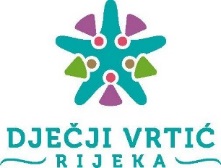 Tel: ++385 51 209 945, Fax: ++385 51 209 979Veslarska ulica 5, 51000 Rijeka, OIB: 30123739908, IBAN: HR3324020061837300005web: http://rivrtici.hr, e-mail: info@rivrtici.hrKLASA:  003-06/01-23/1UR.BROJ:2170/01-54-01-23-25Rijeka, 27.10.2023.IZVOD IZ ZAPISNIKA
(odluke, zaključci)sa 25. sjednice Upravnog vijeća Dječjeg vrtića Rijeka održane 27. listopada 2023. godineNazočne članice: Nadja Poropat, Tajana Masovčić, Lorena Brajković, Ivana Crnić, Tamara Klasan Brnčić i ravnateljica Davorka Guštin.Nenazočna članica: Ružica Mirić Agbaba i Božidarka-Matija Čerina KapetanovićPrijedlog Dnevnog reda:Usvajanje zapisnika sa sjednice održane 26.9.2023. godineDonošenje Odluke o izboru kandidata temeljem raspisanog natječaja za zasnivanje radnog odnosaDonošenje Odluke o objavi natječaja za zasnivanje radnog odnosaRaznoDnevni red se jednoglasno usvaja.Usvajanje zapisnika sa sjednice održane 26.9.2023. godineZapisnik sa sjednice održane 26.9.2023. godine se jednoglasno usvaja.2.	Donošenje Odluke o izboru kandidata temeljem raspisanog natječaja za zasnivanje radnog odnosaNa temelju članka 26. Zakona o predškolskom odgoju i obrazovanju („Narodne novine“, broj 10/97, 107/07, 94/13, 98/19 i 57/22), Odluke o raspisivanju natječaja za radna mjesta od 30. kolovoza 2023. godine, provedenih javnih natječaja za zasnivanje radnih odnosa objavljenih 28. rujna 2023. godine i na prijedlog ravnateljice Dječjeg vrtića Rijeka Davorke Guštin, Upravno vijeće Dječjeg vrtića Rijeka na sjednici održanoj 27. listopada 2023. godine, jednoglasno je donijeloODLUKUTemeljem natječaja za zasnivanje radnog odnosa od dana 28. rujna 2023. godine, prima se u radni odnos na radno mjesto:Stručni suradnik logoped (1 izvršitelj na neodređeno puno radno vrijeme) Natječaj se ponavlja jer nije pristigla niti jedna prijava.Stručni suradnik edukacijski rehabilitator (1 izvršitelj na neodređeno puno radno vrijeme)-     MAJA OBUĆINA kao osoba koja ne ispunjava uvjete, a najviše do 5 mjeseci.3. Rehabilitator-odgojitelj (8 izvršitelja na neodređeno puno radno vrijeme)       -    NIKOLINA MIKULIĆ      -	LAURA STILIN      -	MONIKA KORDINA      -	BARBARA KOSTELAC ŽAKULA      -	SANDRA GRGURIĆ      -	KRISTINA PERKOVIĆ      -	PETRA POLIĆNatječaj se ponavlja za 1 izvršitelja na neodređeno puno radno vrijeme.4. Odgojitelj a)  4 izvršitelja na neodređeno puno radno vrijemeNINA ČVOROMARTINA FURLANISANITA MIOČIĆ STOŠIĆ IVANČICA BRDARb)  8 izvršitelja na određeno puno radno vrijemeANTON SRDOČIVA OKRUGIĆMARTINA IVAŠIĆ MATEŠIĆANJA BASARADONA MARIJA GASNERTEA MRŠIĆNatječaj se poništava u djelu od 2 izvršitelja jer su prestale postojati potrebe za raspisivanjem natječaja.c) 1 izvršitelj na neodređeno puno radno vrijeme u odgojnoj skupini pripadnika talijanske nacionalne manjine        -   ROBERTA KOVAČEVIĆd) 1 izvršitelj u odgojnoj skupini ranog učenja engleskog jezikaNatječaj se poništava jer su prestale postojati potrebe, odnosno, zaposlenica se vratila na rad.5. Kuhar (2 izvršitelja na određeno puno radno vrijeme):      -    ALEKSANDRA ETEMAJNatječaj će se ponoviti u djelu za jednog (1) izvršitelja na određeno puno radno vrijeme.      6. Pomoćni kuhar (1 izvršitelj na neodređeno puno radno vrijeme)      - BILJANA DAMJANOVIĆ7. Spremač a) 3 izvršitelja na neodređeno puno radno vrijemeSANJA OKRUGIĆFATIMA DŽAFIĆNatječaj će se ponoviti u djelu za jednog (1) izvršitelja na neodređeno puno radno vrijeme.
           b) 2 izvršitelja na određeno puno radno vrijeme
       -   SANJA RADINOVIĆNatječaj se poništava za jednog izvršitelja jer je prestala potreba odnosno  zaposlenica se vratila na rad.Domar-ložač (1 izvršitelj na određeno puno radno vrijeme) Natječaj  se poništava jer je prestala potreba odnosno zaposlenik vraća na rad.9.  Referent za administrativno-računovodstvene poslove (1 izvršitelj na neodređeno puno radno vrijeme)ROSA ERCEGOVIĆ3.	Donošenje Odluke o objavi natječaja za zasnivanje radnog odnosaUpravno vijeće jednoglasno je donijelo sljedećuODLUKURaspisuje se natječaj za zasnivanje radnog odnosa na oglasnim pločama i mrežnim stranicama Zavoda za zapošljavanje te oglasnim pločama i mrežnoj stranici Ustanove, za radna mjesta:Stručni suradnik logoped: 1 izvršitelj na neodređeno puno radno vrijeme (ponavlja se)Rehabilitator-odgojitelj: 1 izvršitelj na neodređeno puno radno vrijeme (ponavlja se)Odgojitelj: 1 izvršitelj na određeno puno radno vrijeme (zamjena za odsutnu radnicu)Voditelj programa kinezioloških aktivnosti (1 izvršitelj na neodređeno puno radno vrijeme, upražnjeno radno mjesto)  Domar-ložač: 2 izvršitelja na neodređeno puno radno vrijemeSamostalni referent obračuna plaća-blagajnik: 1 izvršitelj na neodređeno puno radno vrijeme, upražnjeno radno mjestoKuhar: 1 izvršitelj na neodređeno puno radno vrijeme, upražnjeno radno mjestoPomoćni kuhar: 1 izvršitelj na određeno puno radno vrijeme, zamjena odsutnog radnikaSpremač: 3 izvršitelja na neodređeno puno radno vrijeme, upražnjena radna mjesta      Zapisnik sastavila                                                                     Predsjednica Upravnog vijeća        Davorka Guštin						              Nadja Poropat